Guia de Orientación Ubicación información Oficiosa.“Requisitos para la adquisición de un préstamo”.Detalle requisitos de forma general 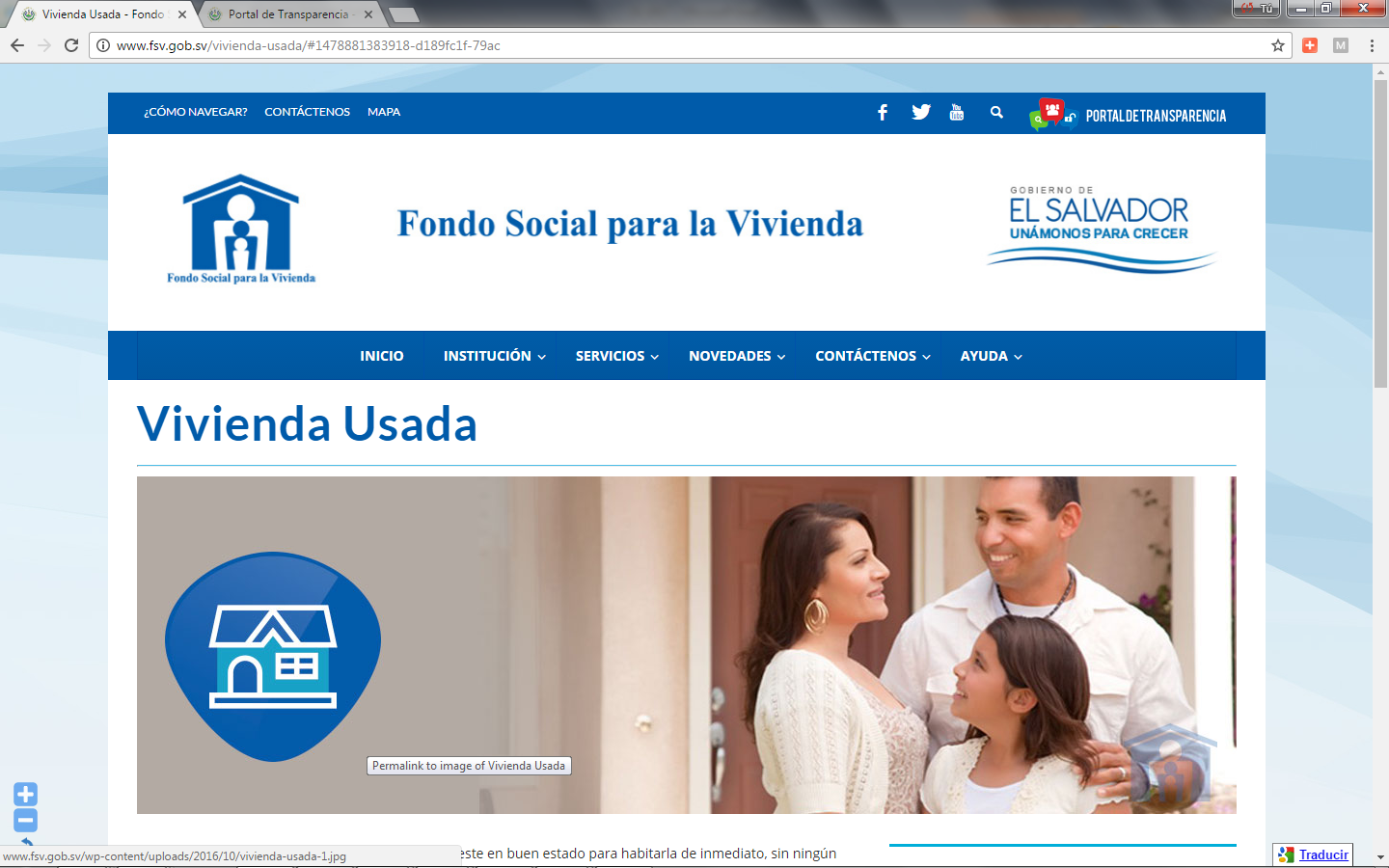 Busca la vivienda usada que más te convenga, que este en buen estado para habitarla de inmediato, sin ningún daño o desperfecto, con los servicios básicos habilitados y sin mora en el pago.
Aprovecha las ventajas que te ofrecemos:Primas y cuotas más bajas del mercado.Financiamiento de los gastos de escrituración y registro.Los más convenientes planes de seguro de deuda y daños.Sin cobro de ningún tipo de comisiones por trámiteRequisitosEmpleado con 6 meses mínimo de cotizaciones en alguna AFP o si eres comerciante con ingresos comprobablesMayor de edad hasta 69 añosSujeto a seguro de deudaBuena calificación crediticia en el Sistema FinancieroSolvente con el Ministerio de Hacienda, para precio de venta o crédito igual o mayor a $30,000.00Documentación inicial a presentarFotocopia de DUI y NIT, (de preferencia ampliado al 150% del comprador y vendedor)Constancia de Sueldo y Estado de Cuenta de AFP de los últimos 6 meses para empleados o detalle de ingresos mensuales y lista de bienes para comerciantesCertificación Extractada emitida en los últimos 90 días, del inmueble.Fotocopia de Escritura de Compra Venta inscrita  o certificación literal del registro.Estado de cuenta al día (al inicio) y Solvencia municipal vigente a nombre del actual propietario (al escriturar).Original y fotocopia del último recibo cancelado de agua y energía eléctrica.Pasos para realizar una precalificación Express http://www.fsv.gob.sv/precalificacion-express/Vivienda Recuperada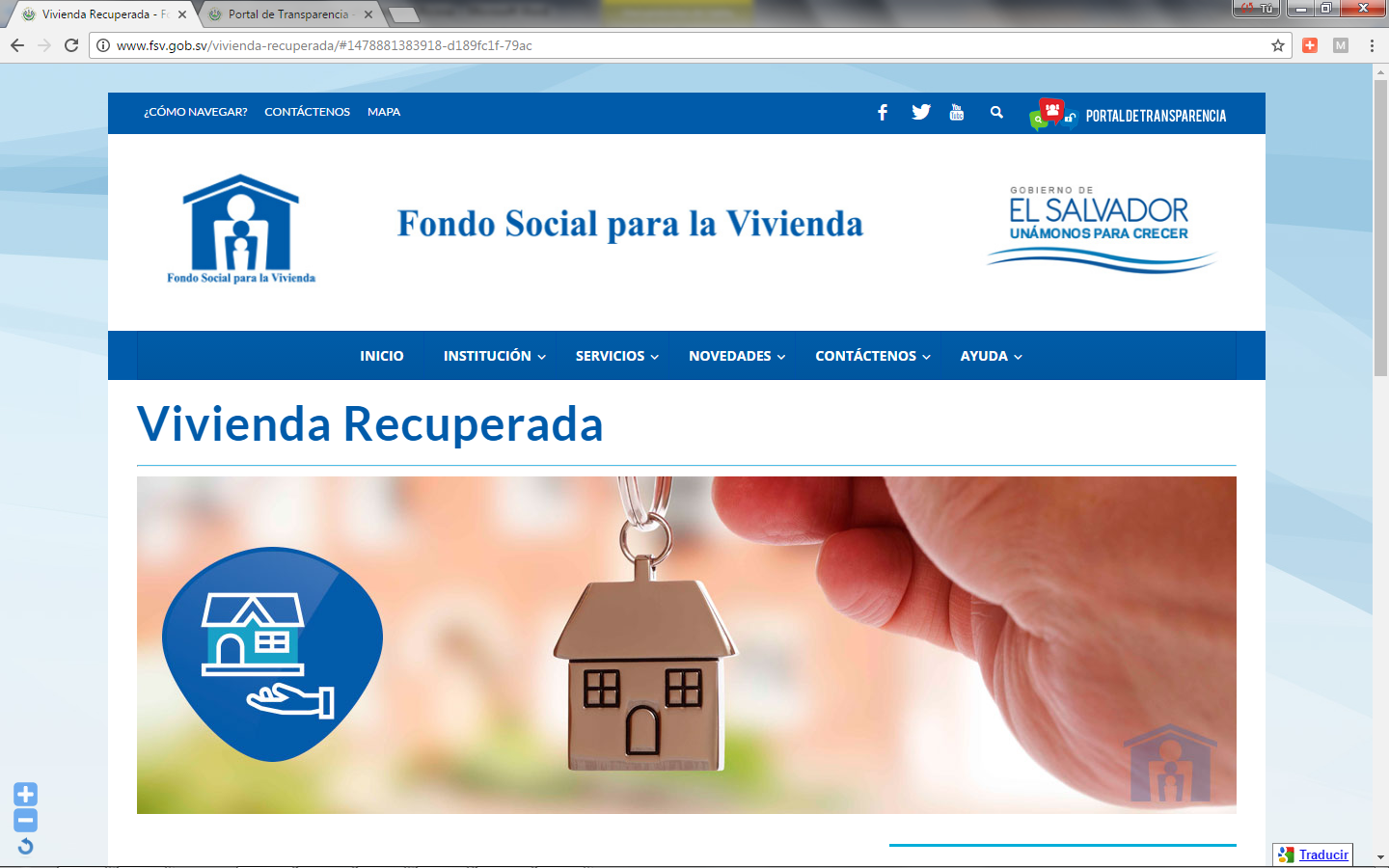 Con el financiamiento de Viviendas Recuperadas del FSV,  es de acuerdo a tu capacidad de pago con una tasa de interés desde el 6.00% para 30 años plazo, con primas del 2% y 5%.Requisitos GeneralesSer empleado activo con 3 meses mínimo de cotizaciones al Sistema de Ahorro para Pensiones o trabajadores del sector de ingresos variables con un mínimo de 6 meses de ingresos comprobables.Mayor de edad (Hasta 69 años).Sujeto a seguro de deuda.Capacidad de pago para responder a la obligación a contratar.Buen record crediticio en el Sistema Financiero.Solvente con el Ministerio de Hacienda (Para precio de venta o crédito mayor ó igual a $30,000.00)Con el financiamiento de viviendas recuperadas del FSV,  es de acuerdo a tu capacidad de pago con una tasa de interés desde el 6.00% para 30 años plazo, con primas del 2% y 5%.Requisitos GeneralesSer empleado activo con 3 meses mínimo de cotizaciones al Sistema de Ahorro para Pensiones o trabajadores del sector de ingresos variables con un mínimo de 6 meses de ingresos comprobables.Mayor de edad (Hasta 69 años).Sujeto a seguro de deuda.Capacidad de pago para responder a la obligación a contratar.Buen record crediticio en el Sistema Financiero.Solvente con el Ministerio de Hacienda (Para precio de venta o crédito mayor ó igual a $30,000.00)